Egyszarvú szövegértés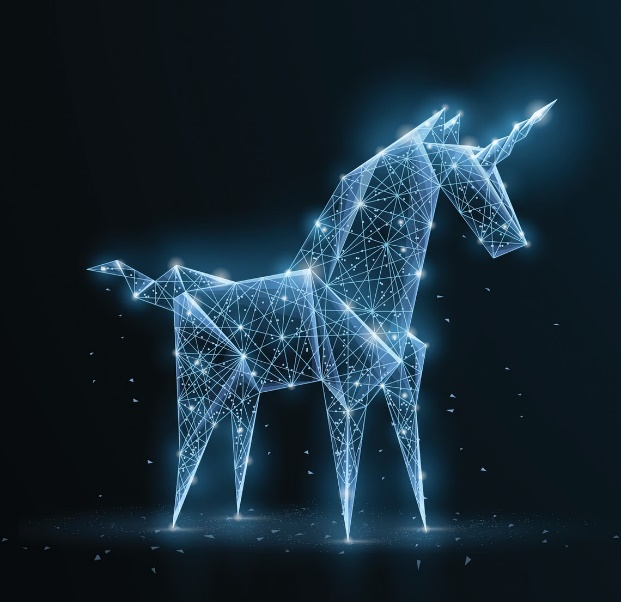 1.  Döntsd el az alábbi állításokról, hogy igazak vagy hamisak!a) Az unikornisok legendája csak mostanában kezdett el terjedni. __b) Az unikornis neve az egy és szarv szavakból származik. __c) Az egyszarvúak nem ugyanúgy néznek ki minden legendában. __d) Az egyszarvú létező lófajta. __2. Írj a szövegből az egyszarvúra jellemző tulajdonságokat! Mi a szavak szófaja?_________________________________________________________________________________________________________________________________________________________________________________________________________________________________3.Válaszolj a kérdésekre egész mondatokban!a) Milyen jelentőséget tulajdonítottak az unikornisok szarvának?___________________________________________________________________________b) Hol őriztek szarvakat?___________________________________________________________________________c) Valójában mik voltak ezek a szarvak?___________________________________________________________________________4. Két vonallal húzd alá a többszarvú, egy vonallal pedig az egyszarvú állatok neveit!juhok, kecskék, unikornisok, malacok, orrszarvúak, dámszarvasok, alpesi zergék